П Е Р Е Л І Крішень, віднесених до протоколу № 10 від 30.05.2019 рокузасідання виконавчого комітету Фастівської міської радиВИКОНАВЧИЙ КОМІТЕТФастівська міська рада       П Р О Т О К О Л  №  10ЗАСІДАННЯ ВИКОНАВЧОГО КОМІТЕТУФастівської міської ради30  травня	2019 р.Засідання почалося:       9.00Засідання закінчилося    09.30№ № 298-300
   ФАСТІВСЬКА МІСЬКА РАДА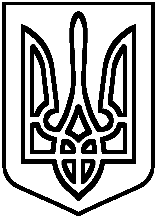           ВИКОНАВЧИЙ КОМІТЕТПорядок денний                засідання виконавчого комітету міської ради30 травня  2019 р.								9:00         Доповідає: Мартинюк Н.В.     – в.о.  начальника  відділу                                                             містобудування та архітектуриПро присвоєння адреси земельній ділянці під будівництво школи народної майстерності Управління освіти виконавчого комітету Фастівської  міської ради на пл. Перемоги, 1-а, м. Фастів         Доповідає: Рудяк Л.І.-  завідувач сектором демократичних                                                             ініціативПро визначення  місць проведення масових заходів,відведення місць та обладнання стендів, дошок оголошень у людних місцях для розміщення матеріалів передвиборної  агітації з підготовки та проведення позачергових виборів  народних депутатів України 21 липня 2019 року              Доповідає: Долгій С.О. - завідуючий сектором з питань НС, ЦЗН                                                                                         Про внесення змін до рішення виконавчого комітету Фастівської міської ради № 21 від 21.01.2016 р. «Про погодження                                                                               Програми накопичення та використання матеріального резерву для запобігання, ліквідації надзвичайних ситуацій техногенного і природного характеру та їх наслідків у місті Фастові на 2016–2020 роки.Міський голова								М.В.НетяжукВИКОНАВЧИЙ КОМІТЕТФастівська міська рада. Фастів, пл. Соборна,1Протокол  №  10ЗАСІДАННЯ ВИКОНАВЧОГО КОМІТЕТУм. Фастів						                       		30     травня           2019 р             	  Головуючий:    Нетяжук  М.В. –  міський голова           	   Секретар:     Давиденко О.П. – заступник міського головиНа засіданні виконкому присутні члени виконкому:Нетяжук М.В.					Шаповал А.В.	Ясінський С.А.					Хацьола Ю.В.	Зикова О.Б.						Чемерський О.Ю.Давиденко О.П.					Кудряшов В.М.Рудяк Т.Я.						На засіданні виконкому  відсутні члени виконкому:Абрамов А.В. 					Тхоржевська Л.О.Соловей Ю.В. 					Мельник Д.О.Форосенко О.М.Очеретний Д.В.Присутні на засіданні виконкому:Алісєєнко Л.М. 				–	начальник загального відділуМельниченко А.В. 			–	начальник юридичного управління,Долгій С.О. 				–	завідуючий сектором з питань НС, 							ЦЗН,Мартинюк Н.В.				-	в.о.начальника відділу                                                                   містобудування та архітектуриГолосували за порядок денний:за – «9»; проти – «0»; утримались «0».Порядок денний затверджено.СЛУХАЛИ:         Доповідає: Мартинюк Н.В.     Про присвоєння адреси земельній ділянці під будівництво школи народної майстерності Управління освіти виконавчого комітету Фастівської  міської ради на пл. Перемоги, 1-а, м. ФастівГолосували: за – «9»; проти – «0»; утримались «0».Рішення   прийнято  (додається).СЛУХАЛИ:         Доповідає: Рудяк Л.І.Про визначення  місць проведення масових заходів,відведення місць та обладнання стендів, дошок оголошень у людних місцях для розміщення матеріалів передвиборної  агітації з підготовки та проведення позачергових виборів  народних депутатів України 21 липня 2019 рокуГолосували: за – «9»; проти – «0»; утримались «0».Рішення   прийнято  (додається).СЛУХАЛИ:              Доповідає: Долгій С.О. Виступив: Нетяжук М.В.Про внесення змін до рішення виконавчого комітету Фастівської міської ради № 21 від 21.01.2016 р. «Про погодження                                                                               Програми накопичення та використання матеріального резерву для запобігання, ліквідації надзвичайних ситуацій техногенного і природного характеру та їх наслідків у місті Фастові на 2016–2020 роки.Голосували: за – «9»; проти – «0»; утримались «0».Рішення   прийнято  (додається).Міський голова						М.В.Нетяжук Секретар 							О.П.Давиденко №п/пЗміст  рішення№ рішенняПримітка1Про присвоєння адреси земельній ділянці під будівництво школи народної майстерності Управління освіти виконавчого комітету Фастівської  міської ради на пл. Перемоги, 1-а, м. Фастів2982Про визначення  місць проведення масових заходів,відведення місць та обладнання стендів, дошок оголошень у людних місцях для розміщення матеріалів передвиборної  агітації з підготовки та проведення позачергових виборів  народних депутатів України 21 липня 2019 року2993Про внесення змін до рішення виконавчого комітету Фастівської міської ради № 21 від 21.01.2016 р. «Про погодження                                                                               Програми накопичення та використання матеріального резерву для запобігання, ліквідації надзвичайних ситуацій техногенного і природного характеру та їх наслідків у місті Фастові на 2016–2020 роки.300